ESTADO DO RIO DE JANEIRO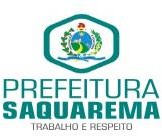 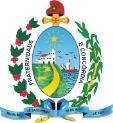 PREFEITURA MUNICIPAL DE SAQUAREMASECRETARIA MUNICIPAL DE TRANSPORTE E SERVIÇOS PÚBLICOSESTADO DO RIO DE JANEIROPREFEITURA MUNICIPAL DE SAQUAREMASECRETARIA MUNICIPAL DE TRANSPORTE E SERVIÇOS PÚBLICOSESTADO DO RIO DE JANEIROPREFEITURA MUNICIPAL DE SAQUAREMASECRETARIA MUNICIPAL DE TRANSPORTE E SERVIÇOS PÚBLICOSESTADO DO RIO DE JANEIROPREFEITURA MUNICIPAL DE SAQUAREMASECRETARIA MUNICIPAL DE TRANSPORTE E SERVIÇOS PÚBLICOSESTADO DO RIO DE JANEIROPREFEITURA MUNICIPAL DE SAQUAREMASECRETARIA MUNICIPAL DE TRANSPORTE E SERVIÇOS PÚBLICOSESTADO DO RIO DE JANEIROPREFEITURA MUNICIPAL DE SAQUAREMASECRETARIA MUNICIPAL DE TRANSPORTE E SERVIÇOS PÚBLICOSANEXO IV - MODELO DE COTAÇÃOLogotipo da Empresa Nome da EmpresaCNPJ Nºxx.xxx.xxx./0001-xxÀ PREFEITURA MUNICIPAL DE SAQUAREMAREF: Cotação de PreçosANEXO IV - MODELO DE COTAÇÃOLogotipo da Empresa Nome da EmpresaCNPJ Nºxx.xxx.xxx./0001-xxÀ PREFEITURA MUNICIPAL DE SAQUAREMAREF: Cotação de PreçosANEXO IV - MODELO DE COTAÇÃOLogotipo da Empresa Nome da EmpresaCNPJ Nºxx.xxx.xxx./0001-xxÀ PREFEITURA MUNICIPAL DE SAQUAREMAREF: Cotação de PreçosANEXO IV - MODELO DE COTAÇÃOLogotipo da Empresa Nome da EmpresaCNPJ Nºxx.xxx.xxx./0001-xxÀ PREFEITURA MUNICIPAL DE SAQUAREMAREF: Cotação de PreçosANEXO IV - MODELO DE COTAÇÃOLogotipo da Empresa Nome da EmpresaCNPJ Nºxx.xxx.xxx./0001-xxÀ PREFEITURA MUNICIPAL DE SAQUAREMAREF: Cotação de PreçosANEXO IV - MODELO DE COTAÇÃOLogotipo da Empresa Nome da EmpresaCNPJ Nºxx.xxx.xxx./0001-xxÀ PREFEITURA MUNICIPAL DE SAQUAREMAREF: Cotação de PreçosTERCEIRIZAÇÃO DE MÃO DE OBRATERCEIRIZAÇÃO DE MÃO DE OBRATERCEIRIZAÇÃO DE MÃO DE OBRATERCEIRIZAÇÃO DE MÃO DE OBRATERCEIRIZAÇÃO DE MÃO DE OBRATERCEIRIZAÇÃO DE MÃO DE OBRAITENSESPECIFICAÇÃO TÉCNICA DOS SERVIÇOSU.M.QUANTITATIVO DE HORAS DE TRABALHO PARA OS 12 (DOZE) MESES DE CONTRATOVALOR UNITÁRIO DA HORA DE TRABALHOVALOR TOTAL DE CADA SERVIÇO PARA OS 12 (DOZE) MESES DE CONTRATO1SERVIÇO DE OPERADOR DE ROLO CBO-7151-30SERVIÇO5.280 HORASR$ ----R$ ----2SERVIÇO DE OPERADOR DE RETRO ESCAVADEIRA CBO-7151- 15SERVIÇO10.560 HORASR$ ----R$ ----3SERVIÇO DE APONTADOR DE CAMPO CBO 4142-10SERVIÇO52.800 HORASR$ ----R$ ----4SERVIÇO DE PEDREIRO CBO 7152-10SERVIÇO205.920 HORASR$ ----R$ ----5SERVIÇO DE ELETRICISTAS CBO 9511-05SERVIÇO10.560 HORASR$ ----R$ ----6SERVIÇO DE ELETRICISTA DE FORÇA E MANUTENÇÃO CBO9511-05SERVIÇO10.560 HORASR$ ----R$ ----7SERVIÇO DE BOMBEIRO HIDRAULICO CBO 7241-10SERVIÇO10.560 HORASR$ ----R$ ----8SERVIÇO DE SERVENTE CBO 7170-20SERVIÇO422.400 HORASR$ ----R$ ----9SERVIÇO DE AJUDANTE CBO 7170-20SERVIÇO147.840 HORASR$ ----R$ ----10SERVIÇO DE PINTOR CBO 7166-10SERVIÇO15.840 HORASR$ ----R$ ----11SERVIÇO DE CARPINTEIRO DE FORMA CBO 7155-35SERVIÇO5.280 HORASR$ ----R$ ----12SERVIÇO DE CARPINTEIRO DE ACABAMENTO CBO 7155-35SERVIÇO5.280 HORASR$ ----R$ ----13ENCARREGADO DE TURMA CBO 7102-05SERVIÇO31.680 HORASR$ ----R$ ----14ENCARREGADO DE OBRA CBO 7102-05SERVIÇO10.560 HORASR$ ----R$ ----15MOTORISTA VEÍCULO LEVE CBO 7823-04SERVIÇO26.400 HORASR$ ----R$ ----16MOTORISTA DE CAMINHÃO CBO 7825-10SERVIÇO26.400 HORASR$ ----R$ ----17SERRALHEIRO CBO 7244-40SERVIÇO10.560 HORASR$ ----R$ ----VALOR TOTAL DA PROPOSTA:VALOR TOTAL DA PROPOSTA:VALOR TOTAL DA PROPOSTA:VALOR TOTAL DA PROPOSTA:VALOR TOTAL DA PROPOSTA:R$ ----Validade da Proposta: 60 (sessenta) dias.XXXXXXXX, 	de	de 2024.Assinatura do representante legal da empresaCargo do representante ou Nome da EmpresaValidade da Proposta: 60 (sessenta) dias.XXXXXXXX, 	de	de 2024.Assinatura do representante legal da empresaCargo do representante ou Nome da EmpresaValidade da Proposta: 60 (sessenta) dias.XXXXXXXX, 	de	de 2024.Assinatura do representante legal da empresaCargo do representante ou Nome da EmpresaValidade da Proposta: 60 (sessenta) dias.XXXXXXXX, 	de	de 2024.Assinatura do representante legal da empresaCargo do representante ou Nome da EmpresaValidade da Proposta: 60 (sessenta) dias.XXXXXXXX, 	de	de 2024.Assinatura do representante legal da empresaCargo do representante ou Nome da EmpresaValidade da Proposta: 60 (sessenta) dias.XXXXXXXX, 	de	de 2024.Assinatura do representante legal da empresaCargo do representante ou Nome da EmpresaCNPJ:Endereço:CEP: xx.xxx-xxx Telefone:E-mail:CNPJ:Endereço:CEP: xx.xxx-xxx Telefone:E-mail: